Student-led Volunteering Projects
Document of Responsibilities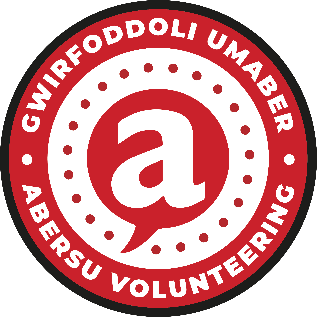 This document is to be used by Volunteering Projects to outline the key responsibilities and expectations of Project Leaders. Below is also a section to be used when Volunteering Projects work alongside an external organisation to deliver Student-led Volunteering Projects. The document should clearly identify the agreed responsibility & accountability for each aspect of the opportunity, as well as identify the steps that have taken to ensure the safety of volunteers.Volunteering Project DetailsProject AimsProject LeadersProject leaders are students who ensure the smooth running of the project. Each project should have a minimum of project leaders, with one of them being the Head Project Leader, in order to support each other with responsibilities, and whilst every project is different, as a project leader they all share some common responsibilities and core expectations. Project leaders will: Take a motivational lead to support volunteers and achieve the project aims.Recruit and retain new and existing volunteers.Ensure the health and safety of volunteers and the overall project.Be a key contact between AberSU, volunteers and where necessary external organisations.Oversee the project finances.Oversee the project email and website.Support a culture of inclusiveness, respect and understanding.Attend any mandatory training provided by AberSU or affiliated organisations.Head Project Leader: is the main point of contact for AberSU, they take on overall responsibility for the organisation, finances, and effective running of the Volunteering Project. They will bringing together all project leaders to deliver a rich and rewarding experience for volunteers, actively seeking support from AberSU where needed.Additional Role DescriptionsThere may be times where additional roles and responsibilities need to be outlined, these can be added below.External Organisations
We ask all external organisations to register as a provider with us so we can ensure appropriate documents are in place for affiliation.Additional Role DescriptionsHead Project LeaderProject Leadere.g. Social Media and Engagement LeadLooks after the project’s social media channels, providing a diverse range of content that fosters engagementActively identifies engagement opportunities to draw in a diverse range of student volunteersAttends project activities to give live coverage on social media channelsTakes a proactive approach to engagement, interacting with external organisations, the SU, and students on social mediaDirects queries received thought to the projects social media channels to relevant project lead or individual[Add more where necessary]External Organisation Name: Website: Lead Contact Name: Lead Contact Email: TaskSteps takenResponsibility ofAgreed byDatee.g. Organisation of activitiesDate, time and room booking confirmedProject Leaders / Affiliated Organisation(s)e.g. Organisation of activitiesActivity confirmed and communicated to volunteersProject Leaderse.g. Organisation of activitiesRisk Assessment sent to SU Project Leaderse.g. Organisation of activitiesCheck event or activity is suitable and in line with project aimsProject Leaderse.g. Organisation of activitiesEquipment sourcedAffiliated Organisation(s)e.g. Volunteer TrainingAffiliated Organisation(s) specific trainingAffiliated Organisation(s)e.g. Volunteer Support Ensuring volunteers understand their roles and can successfully contribute to the projectProject Leaderse.g. Volunteer Support Dealing with issues that arise with student roles, the running of the project and signpost where neededProject Leaders[Add more where necessary][Add more where necessary][Add more where necessary][Add more where necessary][Add more where necessary]